Repubblica e Cantone Ticino
Dipartimento delle finanze e dell’economia
Divisione dell’economiaLegge per l'innovazione economicaDocumento con informazioni aggiuntive al modulo onlineBusiness PlanArt. 11Nome azienda: 	     Data:	     Ufficio per lo sviluppo economico
Viale Stefano Franscini 17
6501 BellinzonaTel. 091 814 35 41
dfe-use@ti.ch
www.ti.ch/innovazioneAspetti generaliInformazioni sul gruppoDescrizione dell’attività prospettataMercati di venditaPersonalePersonale - posti di lavoro pianificati (in equivalenti tempo pieno - ETP)Indicazioni concernenti il progettoAspetto innovativo del progettoMotivazione strategica dell'investimento (eventualmente corredata da studi di mercato)Descrizione attività di ricerca e sviluppo (inclusa la strategia inerente la gestione della proprietà intellettuale scaturita dal progetto)Sostenibilità del progetto (per esempio Life-cycle assessment, ottimizzazione delle risorse, ecc.)Luogo di realizzazione dell’investimentoAspetti finanziariInvestimento previsto (descrizione degli investimenti materiali e immateriali)Finanziamento del progettoScadenze (programma di realizzazione delle differenti fasi del progetto d'investimento)VarieRelazioni bancarie attualiUfficio di revisioneOsservazioniDichiarazioneTutte le informazioni contenute nel presente questionario saranno trattate in maniera confidenziale. L’Ufficio per lo sviluppo economico è autorizzato a inviare la documentazione ai membri della Commissione per l’innovazione, a esperti nominati o ad altri uffici dell’amministrazione pubblica.Elenco degli allegati1.1.1 Storia1.1.1 Storia1.1.2 Attività1.1.2 Attività1.1.4 Struttura societaria e localizzazione del centro decisionale1.1.4 Struttura societaria e localizzazione del centro decisionale1.2.1 Descrizione dell’attività1.2.1 Descrizione dell’attività1.2.1 Elenco dei prodotti e servizi1.2.1 Elenco dei prodotti e servizi1.2.2 Descrizione delle funzioni svolte all’interno dell’azienda e attività esternalizzate (amministrazione e finanze, produzione, ricerca e sviluppo, commerciale e marketing)1.2.2 Descrizione delle funzioni svolte all’interno dell’azienda e attività esternalizzate (amministrazione e finanze, produzione, ricerca e sviluppo, commerciale e marketing)1.2.3 Principali partner aziendali locali (fornitori di beni e servizi, incluse collaborazioni nell’ambito della ricerca e sviluppo con aziende ticinesi o istituti locali)1.2.3 Principali partner aziendali locali (fornitori di beni e servizi, incluse collaborazioni nell’ambito della ricerca e sviluppo con aziende ticinesi o istituti locali)1.2.4 Importanza dell’azienda per l’economia locale (mercato del lavoro, indotto fiscale, formazione, ecc.)1.2.4 Importanza dell’azienda per l’economia locale (mercato del lavoro, indotto fiscale, formazione, ecc.)1.3.1 Strategie sui mercati di vendita1.3.1 Strategie sui mercati di vendita1.3.2 Pacchetto clienti attuali1.3.2 Pacchetto clienti attuali1.3.3 Condizioni di mercato e della concorrenza1.3.3 Condizioni di mercato e della concorrenza1.4.1 Management / proponenti (profilo e descrizione)1.4.1 Management / proponenti (profilo e descrizione)1.4.2 Piano d’assunzione (dettagli nella tabella alla pagina seguente)1.4.2 Piano d’assunzione (dettagli nella tabella alla pagina seguente)1.4.3 Eventuali programmi di formazione del personale1.4.3 Eventuali programmi di formazione del personalePOSTI DI LAVORO PIANIFICATI
POSTI DI LAVORO PIANIFICATI
POSTI DI LAVORO PIANIFICATI
POSTI DI LAVORO PIANIFICATI
POSTI DI LAVORO PIANIFICATI
POSTI DI LAVORO PIANIFICATI
POSTI DI LAVORO PIANIFICATI
1 anno1 anno2 anno3 anno4 anno4 anno5 anno 
Direzione 
Direzione 
Amministrazione e finanze 
Amministrazione e finanze 
Amministrazione e finanze 
Amministrazione e finanzelaureati laureati qualificatiqualificatisemi e non qualificatisemi e non qualificati
Ricerca e sviluppo 
Ricerca e sviluppo laureati laureati qualificatiqualificatisemi e non qualificatisemi e non qualificati
Produzione
Produzione
Produzione
Produzionelaureati laureati qualificatiqualificatisemi e non qualificatisemi e non qualificati
Commerciale e marketing 
Commerciale e marketing 
Commerciale e marketing 
Commerciale e marketing laureati laureati qualificatiqualificatisemi e non qualificatisemi e non qualificati
Totali
TotalitotaletotaleApprendistiApprendistiApprendistiApprendistiApprendistiApprendistiApprendistiApprendistiApprendistiapprendisti amministrativiapprendisti amministrativiapprendisti tecniciapprendisti tecnici Dichiaro che le informazioni contenute nel presente business plan sono complete e veritiere.
 Con la firma del presente formulario, il sottoscritto autorizza altri servizi cantonali a rilasciare all’Ufficio per lo sviluppo economico eventuali informazioni complementari concernenti l’azienda. Il richiedente s’impegna a non intraprendere alcuna forma di comunicazione pubblica inerente al progetto prima di una decisione da parte dell’Ufficio per lo sviluppo economico (USE), se non preventivamente concordata con l’USE stesso. Dichiaro che le informazioni contenute nel presente business plan sono complete e veritiere.
 Con la firma del presente formulario, il sottoscritto autorizza altri servizi cantonali a rilasciare all’Ufficio per lo sviluppo economico eventuali informazioni complementari concernenti l’azienda. Il richiedente s’impegna a non intraprendere alcuna forma di comunicazione pubblica inerente al progetto prima di una decisione da parte dell’Ufficio per lo sviluppo economico (USE), se non preventivamente concordata con l’USE stesso. Dichiaro che le informazioni contenute nel presente business plan sono complete e veritiere.
 Con la firma del presente formulario, il sottoscritto autorizza altri servizi cantonali a rilasciare all’Ufficio per lo sviluppo economico eventuali informazioni complementari concernenti l’azienda. Il richiedente s’impegna a non intraprendere alcuna forma di comunicazione pubblica inerente al progetto prima di una decisione da parte dell’Ufficio per lo sviluppo economico (USE), se non preventivamente concordata con l’USE stesso.Luogo e data:	Nome della persona autorizzata:	Nome della persona autorizzata:Luogo e data:	Nome della persona autorizzata:	Nome della persona autorizzata:	Qualifica della persona autorizzata:	Qualifica della persona autorizzata:	Qualifica della persona autorizzata:	Qualifica della persona autorizzata:	Firma della persona autorizzata:	Firma della persona autorizzata:	Firma della persona autorizzata:	Firma della persona autorizzata:1.Tabella con elenco dettagliato degli investimenti (N.B.: utilizzare tabelle Excel pubblicate sul sito Internet)Tabella con elenco dettagliato degli investimenti (N.B.: utilizzare tabelle Excel pubblicate sul sito Internet)2.Riassunto finanziario (N.B.: utilizzare tabelle Excel pubblicate sul sito Internet)Riassunto finanziario (N.B.: utilizzare tabelle Excel pubblicate sul sito Internet)3.Struttura societaria del gruppoStruttura societaria del gruppo4.Rapporti di revisione o bilanci e conti economici degli ultimi 3 anni della casa madreRapporti di revisione o bilanci e conti economici degli ultimi 3 anni della casa madre5.Eventuali contratti leasing inerenti al progettoEventuali contratti leasing inerenti al progetto6.Rapporto di sostenibilitàRapporto di sostenibilitàL’Ufficio per lo sviluppo economico potrà richiedere ai promotori ulteriori documenti o informazioni (ad esempio: pianificazione della liquidità, dettagli sulle imposte e sugli oneri sociali, contratti, licenza edilizia, ecc.)L’Ufficio per lo sviluppo economico potrà richiedere ai promotori ulteriori documenti o informazioni (ad esempio: pianificazione della liquidità, dettagli sulle imposte e sugli oneri sociali, contratti, licenza edilizia, ecc.)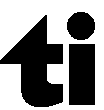 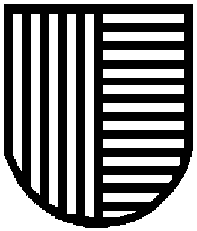 